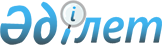 Қаражат бөлу туралыҚазақстан Республикасы Премьер-Министрiнiң өкiмi 1997 жылғы 18 маусымдағы N 183



          Қазақстан Республикасының Қаржы министрлiгi Қазақстан
Республикасының Бiлiм және мәдениет министрлiгiне Қазақстан
Республикасы Үкiметiнiң резервтiк қорынан Москва қаласының Тағзым ету
тауындағы Жеңiс паркi кешенiндегi мемориалды мешiттiң құрылысын
қаржыландыру үлесiне 100 (жүз) мың АҚШ долларына баламды сомада
қаражат бөлсiн.








          Премьер-Министр








					© 2012. Қазақстан Республикасы Әділет министрлігінің «Қазақстан Республикасының Заңнама және құқықтық ақпарат институты» ШЖҚ РМК
				